BERI. (ZA ZAČETNIKE BRANJA)          T                 M        A       M         I          NMI    MA    IMA   MAMA   MAMIMIMA   NIMA   IMAM   NIMAMMANA  TIM   TIMI   MIMI   MATBERI IN NAŠTEJ. (ZA TISTE, KI ŽE BEREJO)IMAM LEVO IN DESNO ROKO. NA VSAKI ROKI IMAM PET PRSTOV.  VSAK PRST SE IMENUJE DRUGAČE. KAKO? NAŠTEJ.M, M, M     MAJA Z MEDOM SE SLADKA,                           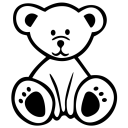              PRAZNA JE ŽE SKLEDICA.    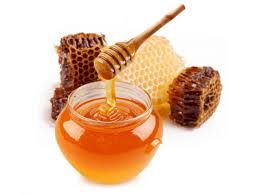 M ___________________________________________